В соответствии с Федеральными законами от 6 октября 2003 г. № 131-ФЗ «Об общих принципах организации местного самоуправления в Российской Федерации», от 4 декабря 2007 года № 329-ФЗ «О физической культуре и спорте в Российской Федерации», с постановлением администрации МР «Печора» от 31 декабря 2015 г. № 1551 «О порядке формирования, требованиях и утверждении календарного плана официальных физкультурных мероприятий и спортивных мероприятий МР «Печора» и в целях обеспечения условий для развития массовой физической культуры и спорта на территории муниципального района «Печора»1.	Утвердить календарный план официальных физкультурных мероприятий и спортивных мероприятий МР «Печора» на 2016 год (приложение).2.	Настоящее распоряжение вступает в силу с момента подписания и подлежит размещению на официальном сайте администрации муниципального района «Печора».3. 	Контроль за исполнением настоящего распоряжение возложить на заместителя главы администрации И.А. ШаховуГлава администрации                                                                               А.М. СоснораПриложениек распоряжению администрациимуниципального района «Печора» от « 31 » декабря 2015 года № 1491 - рКалендарный план официальных физкультурных мероприятий и спортивных мероприятий МР «Печора» на 2016 год________________________________________АДМИНИСТРАЦИЯ МУНИЦИПАЛЬНОГО РАЙОНА «ПЕЧОРА»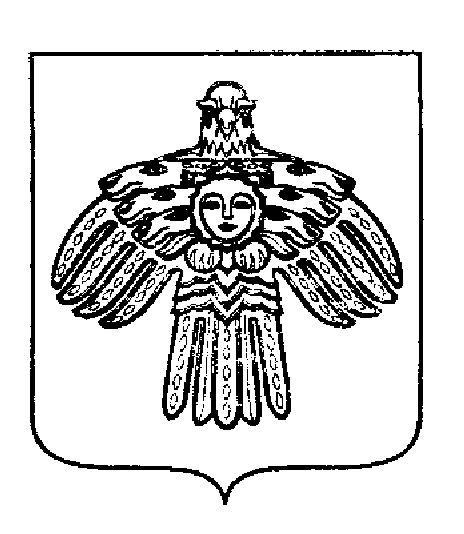 «ПЕЧОРА»  МУНИЦИПАЛЬНÖЙ  РАЙÖНСААДМИНИСТРАЦИЯ РАСПОРЯЖЕНИЕТШÖКТÖМРАСПОРЯЖЕНИЕТШÖКТÖМРАСПОРЯЖЕНИЕТШÖКТÖМ« 31 » декабря 2015 г.г. Печора,  Республика Коми	№ 1491 - р        Об утверждении календарного плана официальных физкультурных мероприятий и спортивных мероприятий МР «Печора» на 2016 год№ п/пНаименование мероприятийСроки проведенияИсточник финансированияПроводящая организация12345Раздел 1: Массовые физкультурные мероприятияРаздел 1: Массовые физкультурные мероприятияРаздел 1: Массовые физкультурные мероприятияРаздел 1: Массовые физкультурные мероприятияРаздел 1: Массовые физкультурные мероприятия1Всероссийские массовые соревнования по хоккею на призы клуба «Золотая шайба» 2003-2004, 2005- 2006 г.р., (муниципальный этап) круглогодичной юношеской Спартакиады среди МО РК4-6 январяМО МР «Печора»МАУ «СОК «Сияние севера»2Всероссийский «День снега»17 январяМО МР «Печора»АдминистрацияМР «Печора»3Всероссийские соревнования среди команд образовательных организаций по волейболу «Серебряный мяч» (муниципальный этап)январьМО МР «Печора»Управление образования МР «Печора»4Всероссийский день зимних видов спорта, посвященный 2 – й годовщине со дня открытия XXII олимпийский зимних и XI Паралимпийских зимних игр 2014 года в г. Сочи7 февраляМО МР «Печора»Администрация МР «Печора»5Всероссийская массовая лыжная гонка «Лыжня России – 2016»14 февраляМО МР «Печора»Администрация МР «Печора»6Всероссийские массовые соревнования по лыжным гонкам на призы «Пионерская правда» 2002-2003, 2004-2005 г.р. (муниципальный этап)20 февраляМО МР «Печора»Управление образования МР «Печора»7Всероссийские спортивные соревнования школьников «Президентские состязания» (муниципальный этап)январь-апрельМО МР «Печора»Управление образования МР «Печора»8XXVII Всероссийский Олимпийский день26 июняМО МР «Печора»Администрация МР «Печора»9Всероссийские массовые соревнования по уличному баскетболу «Оранжевый мяч»13 августаМО МР «Печора»Администрация МР «Печора»10Спортивный праздник «День физкультурника-2016»13 августаМО МР «Печора»Администрация МР «Печора»11Всероссийский день бега «Кросс Наций - 2016»18 сентябряМинспорт РФМО МР «Печора»Администрация МР «Печора»12Всероссийские соревнования по мини-футболу (футзалу) среди команд образовательных организаций (в рамках общероссийского проекта «Мини – футбол в школу) (муниципальный этап)сентябрьМО МР «Печора»Управление образования МР «Печора»13Всероссийский День ходьбыоктябрьМО МР «Печора»АдминистрацияМР «Печора»14Всероссийский проект Школьной баскетбольной лиги «КЭС – БАСКЕТ» (муниципальный этап)ноябрь - декабрьМО МР «Печора»Управление образования МР «Печора»15Раздел 2: Комплексные спортивные мероприятияРаздел 2: Комплексные спортивные мероприятияРаздел 2: Комплексные спортивные мероприятияРаздел 2: Комплексные спортивные мероприятияРаздел 2: Комплексные спортивные мероприятия1Спартакиада трудовых коллективов МР «Печора» сентябрь 2016 –  май 2017МО МР «Печора»АдминистрацияМР «Печора»2Спартакиада учащихся образовательных учреждений МР «Печора «За здоровую Республику Коми в 21 веке», муниципальный этаппо плануМО МР «Печора»Управление образования МР «Печора»3Фестиваль ВФСК «Готов к труду и обороне» ГТО (зимний), муниципальный этапфевральМО МР «Печора»Администрация МР «Печора»Управление образования МР «Печора»4Фестиваль ВФСК «Готов к труду и обороне» ГТО (летний), муниципальный этапмайМО МР «Печора»Администрация МР «Печора»Управление образования МР «Печора»Раздел 3: Спортивные мероприятия и физкультурные мероприятиясреди инвалидовРаздел 3: Спортивные мероприятия и физкультурные мероприятиясреди инвалидовРаздел 3: Спортивные мероприятия и физкультурные мероприятиясреди инвалидовРаздел 3: Спортивные мероприятия и физкультурные мероприятиясреди инвалидовРаздел 3: Спортивные мероприятия и физкультурные мероприятиясреди инвалидов1Первенство муниципального района «Печора» по настольному теннису среди людей с инвалидностью, I муниципальный этап Спартакиады среди инвалидов МО23 – 24 январяМО МР «Печора»Администрация МР «Печора»2Первенство МР «Печора» по шашкам среди инвалидов, посвящённое Дню Победы8 маяМО МР «Печора»Администрация МР «Печора»3Соревнования по лыжным гонкам среди инвалидов в рамках Всероссийской массовой лыжной гонки «Лыжня России – 2016», I муниципальный этап Спартакиады среди инвалидов МО21 февраляМО МР «Печора»Администрация МР «Печора»4Первенство МР «Печора» по пулевой стрельбе, 1 муниципальный этап Спартакиады среди инвалидов МО мартМО МР «Печора»Администрация МР «Печора»5Первенство МР «Печора» по плаванию среди инвалидов, I муниципальный этап Спартакиады среди инвалидов МОапрельМО МР «Печора»Администрация МР «Печора»6Первенство МР «Печора» по легкой атлетике, шахматам, армреслингу, дартсу в рамках Дня физкультурника, I муниципальный этап Спартакиады среди инвалидов МОавгустМО МР «Печора»Администрация МР «Печора»Раздел 4: Республиканские физкультурные мероприятия и спортивные мероприятия, проводимые на территории МР «Печора»Раздел 4: Республиканские физкультурные мероприятия и спортивные мероприятия, проводимые на территории МР «Печора»Раздел 4: Республиканские физкультурные мероприятия и спортивные мероприятия, проводимые на территории МР «Печора»Раздел 4: Республиканские физкультурные мероприятия и спортивные мероприятия, проводимые на территории МР «Печора»Раздел 4: Республиканские физкультурные мероприятия и спортивные мероприятия, проводимые на территории МР «Печора»1Республиканский турнир по мини-футболу памяти И.Е. Кулакова19-21 февраляМО МР «Печора»ГАУ РК «ЦСМ»МО МР «Печора»ФФ РК2Республиканский турнир по самбо памяти МС К. Терентьева18-20 мартаМО МР «Печора»МО МР «Печора»ФСБС РК3Открытые республиканские соревнования по лыжным гонкам «Печорская Весна»09-10 апреляМО МР «Печора»ГАУ РК «ЦСМ»МО МР «Печора»ФЛС РК4Республиканский турнир по самбо и боевому самбо на призы К.А. Лахтионова04-06 маяМО МР «Печора»МО МР «Печора»ФСБС РК5Открытые республиканские соревнования  по плаванию «Кубок Федерации плавания РК»05-09 маяФПМО МР «Печора»ГАУ РК «ЦСМ»МО МР «Печора»ФП6Первенство северо-западного федерального округа по греко-римской борьбе среди юношей 2001-2002 годов рождения09-11 сентябряГАУ РК «ЦСМ»ГАУ РК «ЦСМ»МО МР «Печора»ФГРБ РК7Открытые республиканские соревнования по лыжным гонкам на призы исследователя Крайнего Севера В.А. Русанова 11-13 ноябряМО МР «Печора»ГАУ РК «ЦСМ»МО МР «Печора»ФЛС РК8Республиканский турнир по мини-футболу памяти М. Савочкина26-27 ноябряГАУ РК «ЦСМ»ГАУ РК «ЦСМ»МО МР «Печора»ФФ РК9XII Республиканский юношеский турнир по вольной борьбе памяти КМС Е.М. Политова09-11 декабряМО МР «Печора»ГАУ РК «ЦСМ»МО МР «Печора»ФСБ РКРаздел 5: Спортивные мероприятия, по видам спорта, отвечающие требованиям Единой всероссийской спортивной классификации, проводимые на территории МО МР «Печора»Раздел 5: Спортивные мероприятия, по видам спорта, отвечающие требованиям Единой всероссийской спортивной классификации, проводимые на территории МО МР «Печора»Раздел 5: Спортивные мероприятия, по видам спорта, отвечающие требованиям Единой всероссийской спортивной классификации, проводимые на территории МО МР «Печора»Раздел 5: Спортивные мероприятия, по видам спорта, отвечающие требованиям Единой всероссийской спортивной классификации, проводимые на территории МО МР «Печора»Раздел 5: Спортивные мероприятия, по видам спорта, отвечающие требованиям Единой всероссийской спортивной классификации, проводимые на территории МО МР «Печора»№п/пНаименование мероприятиядатаИсточник финансированияПроводящая организация1Рождественская лыжная гонка в зачет Кубка города по лыжным гонкам7 январяМО МР «Печора»Администрация МР «Печора»2I этап открытых зимних муниципальных соревнований по картингу «Открытый Кубок Коми»8 январяМО МР «Печора»,ДОСААФАдминистрация МР «Печора»ДОСААФ3Зимнее первенство МР «Печора» по стрельбе из пневматического оружия10 январяМО МР «Печора»Администрация МР «Печора»,МСОО г. Печоры «Федерация стрельбы»4Открытый турнир «Печорской ДЮСШ» по вольной борьбе на призы главы ГП «Кожва» среди юношей 2000-2001, 2002-2003,2004-2005 г.р.10 январяМО МР «Печора»МАУДО «Печорская ДЮСШ»5Первенство МР «Печора» по лыжным гонкам в рамках «Всероссийского дня снега», 1 этап Спартакиады среди МО РК, 1этап круглогодичной юношеской Спартакиады среди МО РК17 январяМО МР «Печора»Администрация МР «Печора»6Первенство МР «Печора» по мини – футболу среди юношей до 17 лет, вторая лига 2016 г.24 января – 15 мартаМО МР «Печора»Администрация МР «Печора»7Первенство МР «Печора» по хоккею сезона 2015-2016 г.г., 2 круг, 1 этап Спартакиады среди МО РКянварь – мартМО МР «Печора»Администрация МР «Печора»МАУ «СОК «Сияние севера»8Соревнования по лыжным гонкам в рамках Всероссийской массовой лыжной гонки «Лыжня России – 2016», в зачет Кубка города по лыжным гонкам14 февраляМО МР «Печора»Администрация МР «Печора»9Соревнования по лыжным гонкам среди юношей и девушек 2002-2003, 2004-2005 г.р. муниципальный этап Спартакиады учащихся образовательных организаций «За здоровую республику в 21 веке»20 февраляМО МР «Печора»Управление образования МР «Печора»10Ночной турнир по хоккею, посвященный «Дню защитника Отечества»20 февраляМО МР «Печора»МАУ «СОК «Сияние севера»11Республиканский турнир по мини-футболу памяти И.Е. Кулакова19-21 февраляМО МР «Печора»ГАУ РК «ЦСМ»МО МР «Печора»ФФ РК12Первенство МР «Печора» по волейболу среди женских команд, 1 этап Спартакиады среди МО РК19-20 мартаМО МР «Печора»Администрация МР «Печора»13Республиканский турнир по самбо памяти МС К. Терентьева18-20 мартаМО МР «Печора»МО МР «Печора»ФСБС РК14Первенство МР «Печора» по пулевой стрельбе, 1 этап круглогодичной юношеской Спартакиады среди МО РК, в зачет Спартакиады трудовых коллективов МР «Печора»мартМО МР «Печора»Администрация МР «Печора»,МСОО г. Печоры «Федерация стрельбы»15Турнир по хоккею среди детей 2007 – 2008, 2005-2006, 2003 – 2004 г.р.мартМО МР «Печора»МАУ «СОК «Сияние севера»16Первенство МР «Печора» по лыжным гонкам памяти В.Д.Долинина, в зачет Кубка города по лыжным гонкам, в зачет Спартакиады трудовых коллективов март МО МР «Печора»Администрация МР «Печора»17Открытое первенство ДЮСШ по плаванию, 1 этап круглогодичной юношеской Спартакиады среди МО РКмартМО МР «Печора»МАУДО «Печорская ДЮСШ»18Первенство МР «Печора» по волейболу среди мужских команд, 1 этап Спартакиады среди МО РК02-03 апреляМО МР «Печора»Администрация МР «Печора»19IV этап открытых зимних муниципальных соревнований по картингу «Открытый Кубок Коми»03 апреляМО МР «Печора»Администрация МР «Печора»20Турнир по хоккею, посвященный «Всемирному дню здоровья»07 апреляМО МР «Печора»МАУ «СОК «Сияние севера»21Детские соревнования по лыжным гонкам «Весёлый снеговик» среди подготовительных групп ДОУ, 1-2 классов и 3-4 классов общеобразовательных школ 09 апреляМО МР «Печора»Администрация МР «Печора»22Открытые республиканские соревнования по лыжным гонкам «Печорская Весна», в зачет Кубка города по лыжным гонкам10 апреляМО МР «Печора»Администрация МР «Печора»23Спортивное мероприятие по сдаче норм ГТО среди представителей ОМСУ, посвященное Дню местного самоуправления21 апреляМО МР «Печора»Администрация МР «Печора»24Первенство МР «Печора» по баскетболу среди мужских команд, 1 этап Спартакиады среди МО РК23-24 апреляМО МР «Печора»Администрация МР «Печора»25Первенство МР «Печора» по плаванию в зачет Спартакиады трудовых коллективовапрельМО МР «Печора»Администрация МР «Печора»26Соревнования по авиамоделям для закрытых помещений среди учащихся образовательных организаций, посвященные Дню космонавтикиапрельУправление образованияУправление образованияОО «ФАС РК»27Республиканский турнир по самбо и боевому самбо на призы К.А. Лахтионова04-06 маяМО МР «Печора»МО МР «Печора»ФСБС РК28Открытые республиканские соревнования  по плаванию «Кубок Федерации плавания РК»05-09 маяФПМО МР «Печора»ГАУ РК «ЦСМ»МО МР «Печора»ФП29Первенство МР «Печора» по стрельбе из пневматического оружия посвящённое, Дню ПобедымайМО МР «Печора»Администрация МР «Печора»,МСОО г. Печоры «Федерация стрельбы»30Турнир по хоккею, посвященный Дню ПобедымайМО МР «Печора»МАУ «СОК «Сияние севера»31Открытое Первенство г. Печора по авиамодельному спорту памяти В. Еременкомай - июньМО МР «Печора»ОО «ФАС РК»Администрация МР «Печора» ОО «ФАС РК»32Турнир по дворовому футболу на призы главы администрации муниципального района «Печора»июньМО МР «Печора»Администрация МР «Печора»33Первенство МР «Печора» по футболу 2016 года, 1 этап Спартакиады среди МО РКиюльМО МР «Печора»Администрация МР «Печора»34Кубок муниципального района «Печора» по футболуиюльМО МР «Печора»Администрация МР «Печора»35Северное многоборье среди команд трудовых коллективов, в зачет Спартакиады трудовых коллективов 2016-2017 г.г.13 августаМО МР «Печора»Администрация МР «Печора»36Турнир по хоккею, посвященный 95 – летию Республики Коми22 августаМО МР «Печора»МАУ «СОК «Сияние севера»37Детский велофестиваль, посвященный 95 – летию Республики Коми, Дню государственности Республики Коми22 августаМО МР «Печора»Администрация МР «Печора»38Первенство северо-западного федерального округа по греко-римской борьбе среди юношей 2001-2002 годов рождения09-11 сентябряГАУ РК «ЦСМ»ГАУ РК «ЦСМ»МО МР «Печора»ФГРБ РК39Первенство МР «Печора» по кроссу в рамках Кросса Наций, 1 этап Спартакиады среди МО РК18 сентябряМО МР «Печора»Администрация МР «Печора»40Первенство по кроссу среди команд трудовых коллективов в рамках Кросса Наций, в зачет Спартакиады трудовых коллективов 2016-201718 сентябряМО МР «Печора»Администрация МР «Печора»41Первенство МР «Печора» по хоккею сезона 2016 - 2017 годы, 1 этап Спартакиады среди МО РКСентябрь 2016 – март 2017МО МР «Печора»Администрация МР «Печора» МАУ «СОК «Сияние севера»42Первенство МР «Печора» по мини-футболу сезона 2016 - 2017 годы, первая лига, 1 этап Спартакиады среди МО РКсентябрь 2016 – май 2017МО МР «Печора»Администрация МР «Печора»43Блиц - турнир по баскетболу среди мужских команд, отбор на Спартакиаду народов Севера России «Заполярные игры – 2016»октябрьМО МР «Печора»Администрация МР «Печора»44Первенство МР «Печора» по шахматам, 1 этап Спартакиады среди МО РКоктябрь 2016 – январь 2017МО МР «Печора»Администрация МР «Печора»45Открытые республиканские соревнования по лыжным гонкам на призы исследователя Крайнего Севера В.А. Русанова 11-13 ноябряМО МР «Печора»ГАУ РК «ЦСМ»МО МР «Печора»ФЛС РК46Республиканский турнир по мини-футболу памяти М. Савочкина26-27 ноябряГАУ РК «ЦСМ»ГАУ РК «ЦСМ»МО МР «Печора»ФФ РК47Турнир по настольному теннису памяти Г.Г. Жмуркина, в зачёт Спартакиады трудовых коллективов 2016-2017 г.г. ноябрьМО МР «Печора»Администрация МР «Печора»48Открытый турнир МР «Печора» по волейболу среди мужских и женских команд памяти заслуженного работника Республики Коми М.М. ЗавьялованоябрьМО МР «Печора»Администрация МР «Печора»49XII Республиканский юношеский турнир по вольной борьбе памяти КМС Е.М. Политова09-11 декабряМО МР «Печора»ГАУ РК «ЦСМ»МО МР «Печора»ФСБ РК50Турнир по мини-футболу среди команд трудовых коллективов МР «Печора», в зачет Спартакиады трудовых коллективов 2016-2017 г.г.декабрьМО МР «Печора»Администрация МР «Печора»51Новогодняя лыжная гонка, II этап Кубка городадекабрьМО МР «Печора»Администрация МР «Печора»52Кубок города по лыжным гонкам сезона 2016-2017 гг. среди юношей и девушек 1998-1999 г.р., 2000 – 2001 г.р., 2002 -2003, 2004 г.р. и моложе, мужчин и женщин 1995 г.р. и старшеноябрь 2016 - апрель 2017МО МР «Печора»Администрация МР «Печора»Раздел 6: Участие спортивных сборных команд МР «Печора» по видам спорта в международных, во всероссийских и республиканских спортивных мероприятияхРаздел 6: Участие спортивных сборных команд МР «Печора» по видам спорта в международных, во всероссийских и республиканских спортивных мероприятияхРаздел 6: Участие спортивных сборных команд МР «Печора» по видам спорта в международных, во всероссийских и республиканских спортивных мероприятияхРаздел 6: Участие спортивных сборных команд МР «Печора» по видам спорта в международных, во всероссийских и республиканских спортивных мероприятияхРаздел 6: Участие спортивных сборных команд МР «Печора» по видам спорта в международных, во всероссийских и республиканских спортивных мероприятиях№п/пНаименование мероприятияСроки проведенияМесто проведенияИсточник финансирования1Открытый чемпионат и первенство Республики Коми по лыжным гонкам – I тур (юниоры, юниорки 1996 – 97 г.р. в зачет круглогодичной Спартакиады МО РК 04 – 08 январяСыктывдинский р-н, с. ВыльгортМО МР «Печора»2Открытое Первенство Республики Коми среди юношей и девушек старшего возраста 17 - 18 лет памяти судьи всесоюзной категории А.И. Потолицына в зачет круглогодичной юношеской Спартакиады МО РК 12 – 17 январяСыктывдинский р-н, с. ВыльгортМО МР «Печора»3Всероссийские соревнования по рукопашному бою на Кубок ДОСААФ России 21-26 январяг. ИжевскМО МР «Печора»4Турнир по хоккею с шайбой в рамках Всероссийского проекта на призы клуба «Золотая шайба» среди юношей 2003 - 2004 г.р. в зачет Спартакиады «За здоровую республику в 21 веке»20 – 24 январяг. СосногорскМО МР «Печора»5Чемпионаты Республики Коми по шахматам среди мужчин и женщин в зачёт круглогодичной Спартакиады среди МО РК08-22 февраляг. ВоркутаМО МР «Печора»6Открытый чемпионат и первенство Республики Коми по лыжным гонкам – II тур, приз И.Г. Пронина в зачет круглогодичной Спартакиады среди МО РК 11-15 февраляг. УхтаМО МР «Печора»7Первенство Республики Коми по самбо среди юношей и девушек 2000-2001 г.р., 2002-2003 г.р. – отборочный этап на международный юношеский турнир «Победа» 17-20 февраляг. УсинскМО МР «Печора»8Первенство Северо – Западного федерального округа по греко-римской борьбе среди юниоров 1996-1998 г.р.17-23 февраляг. КалининградМО МР «Печора»9Чемпионат Республики Коми по стрельбе из пневматического оружия 24-29 февраляг. ВоркутаМО МР «Печора»10Первенство Республики Коми по лыжным гонкам среди юношей и девушек младшего возраста (2002 – 2003 г.р.) в зачет круглогодичной юношеской Спартакиады среди МО РК 23-29 февраляг. УхтаМО МР «Печора»11Открытые соревнования по лыжным гонкам на марафонских дистанциях II «Костюченковский марафон» 26-28 февраляг. МикуньМО МР «Печора»12Первенство Северо-Западного федерального округа по греко-римской борьбе среди юношей 1999-2000 г.р. 23 февраля – 03 мартаг. МурманскМО МР «Печора»13Турнир по хоккею с шайбой в рамках Всероссийского проекта на призы клуба «Золотая шайба» среди юношей 2005 - 2006 г.р. в зачет Спартакиады «За здоровую республику в 21 веке»30 января – 03 февраляг. УхтаМО МР «Печора»14Первенство РК по хоккею среди юношей 2002-2003 г.р. в зачет круглогодичной юношеской Спартакиады среди МО РК02-05 мартаг. СыктывкарМО МР «Печора»15Республиканский турнир по самбо в рамках программы «Спорт против наркотиков» 03 – 06 мартаг. УхтаМО МР «Печора»16Лыжные гонки на призы газеты «Пионерская правда» 2002-2003, 2004-2005 г.р. в зачет Спартакиады «За здоровую республику в 21 веке»03 – 06 мартаг. УхтаМО МР «Печора»17Республиканские соревнования по лыжным гонкам – Эжвинский марафон «Преодолей себя» (мужчины и женщины 1985 г.р. и старше) в зачет круглогодичной Спартакиады ветеранов РК06 мартаг. СыктывкарМО МР «Печора»18Чемпионат РК по хоккею в зачет круглогодичной Спартакиады среди МО РК09-13 мартаг. СосногорскМО МР «Печора»19Чемпионат федерального округа по авиамодельному спорту10 – 15 мартаг. КировМО МР «Печора»20Фестиваль ГТО (зимний) в зачет круглогодичной Спартакиады среди МО РК15-18 марта г. СыктывкарМО МР «Печора»21Всероссийский турнир "Олимпийские надежды" по греко-римской борьбе среди юношей 1998-2000 г. р., 2001 г. р. и моложе18-20 мартаг. ВуктылМО МР «Печора»22Первенство РК по плаванию среди юношей 2000-2001 г.р. и девушек 2002-2003 г.р. в зачет круглогодичной юношеской Спартакиады среди МО РК21-25 мартаг. УхтаМО МР «Печора»23Первенство РК по пулевой стрельбе среди юношей и девушек 1998-2003 г.р. в зачет круглогодичной юношеской Спартакиады среди МО РК31 марта- 03 апреляг. СыктывкарМО МР «Печора»24Чемпионат РК по лыжным гонкам 3 тур, марафон памяти А. Свиричевского в зачет круглогодичной Спартакиады среди МО РК01-03 апреляг. УхтаМО МР «Печора»25Чемпионат РК по мини-футболу в зачет круглогодичной Спартакиады среди МО РК 05-10 апреляг. СыктывкарМО МР «Печора»26Республиканский турнир по хоккею «Кубок Приполярья» (мужчины старше 1976 г.р.) в зачет круглогодичной Спартакиады ветеранов РК20-24 апреляг. ИнтаМО МР «Печора»27Этап кубка Мира, этап кубка России по авиамодельному спорту25 – 30 апреляг. АлексинМО МР «Печора»28Открытый республиканский турнир по самбо памяти В.А. Малышева среди юношей и девушек 2001-2003, 2004-2006 г.р.29 апреля – 01 маяг. СыктывкарМО МР «Печора»29Чемпионат РК по волейболу среди женских команд в зачет круглогодичной Спартакиады среди МО РК08-13 апреляс. Усть - КуломМО МР «Печора»30Фестиваль ГТО (зимний) в зачет Спартакиады ветеранов РК14-17 апреляг. СыктывкарМО МР «Печора»31Чемпионат РК по волейболу среди мужских команд в зачет круглогодичной Спартакиады среди МО РК15-20 апреляг. УхтаМО МР «Печора»32Чемпионат РК по баскетболу в зачет круглогодичной Спартакиады среди МО РКмайг. СыктывкарМО МР «Печора»33Республиканский турнир по настольному теннису среди ветеранов (мужчины, женщины 1976 г.р. и старше) в зачет круглогодичной Спартакиады ветеранов РК14-18 маяг. СыктывкарМО МР «Печора»34Этап Кубка России по авиамодельному спорту01 – 05 июняг. ХимкиМО МР «Печора»35Чемпионат России по авиамодельному спорту10 – 15 августапо назначениюМО МР «Печора»36Фестиваль ГТО (летний) в зачет круглогодичной Спартакиады среди МО РК25-28 августаг. СыктывкарМО МР «Печора»37Этап кубка мира, этап кубка России по авиамодельному спорту01 – 05 сентябряг. ХимкиМО МР «Печора»38Чемпионат РК по футболу в зачет круглогодичной Спартакиады среди МО РК06-11 сентябряг. СыктывкарМО МР «Печора»39Фестиваль ГТО (летний) в зачет Спартакиады ветеранов РК14-17 сентябряг. СыктывкарМО МР «Печора»40Фестиваль ГТО (летний) в зачет круглогодичной юношеской Спартакиады среди МО РК29 сентября-03 октябряг. СыктывкарМО МР «Печора»41Республиканский осенний легкоатлетический кросс памяти Л.Н. Елькиной в зачет круглогодичной Спартакиады среди МО РК, в зачет круглогодичной юношеской Спартакиады среди МО РК, Спартакиады ветеранов РК30 сентября-02 октябряг. СыктывкарМО МР «Печора»42Первенство РК по шахматам «Молодые таланты» среди юношей и девушек 1999-2001 г.р. в зачет круглогодичной юношеской Спартакиады среди МО РК30 сентября-12 октябряг. ВоркутаМО МР «Печора»43Республиканский турнир по самбо и боевому самбо, посвящённому памяти МС СССР Е.Н. Шепёркина 01-03 октябряг. УхтаМО МР «Печора»44Республиканский турнир по самбо среди юношей и девушек 2003-2004, 2005-2006 г.р. памяти воинов – интернационалистов А.Низамиди и С. Воронова14-16 октябряг. УсинскМО МР «Печора»45Первенство РК по настольному теннису среди юношей и девушек 1999-2001 г.р. в зачет круглогодичной юношеской Спартакиады среди МО РК21-23 октябряг. УхтаМО МР «Печора»46Спартакиада народов Севера России «Заполярные игры – 2016»ноябрьг. ВоркутаМО МР «Печора»47Первенство РК по мини-футболу среди юношей 2000-2001 г.р. в зачет круглогодичной юношеской Спартакиады среди МО РК06-11 декабряг. СосногорскМО МР «Печора»48Первенство РК по шахматам среди ветеранов в зачет круглогодичной Спартакиады  ветеранов РК16-27 декабряг. СыктывкарМО МР «Печора»49Республиканский турнир на призы ЦРО «Духовное Управление мусульман Республики Коми»23-25 декабряг. УсинскМО МР «Печора»Участие спортсменов - инвалидов МР «Печора» по видам спорта в республиканских спортивных мероприятияхУчастие спортсменов - инвалидов МР «Печора» по видам спорта в республиканских спортивных мероприятияхУчастие спортсменов - инвалидов МР «Печора» по видам спорта в республиканских спортивных мероприятияхУчастие спортсменов - инвалидов МР «Печора» по видам спорта в республиканских спортивных мероприятияхУчастие спортсменов - инвалидов МР «Печора» по видам спорта в республиканских спортивных мероприятиях1Первенство Республики Коми по настольному теннису в зачёт IV круглогодичной Спартакиады инвалидов29 января – 2 февраляг. СыктывкарМО МР «Печора»2Первенство Республики Коми по бочче в зачет IV круглогодичной Спартакиады инвалидов  24- 30 февраля г. СыктывкарМО МР «Печора»3Первенство по лыжным гонкам в зачет IV круглогодичной Спартакиады инвалидов09-12 мартаСыктывдинский р-н, с. ВыльгортМО МР «Печора»4Первенство РК по пулевой стрельбе из пневматической винтовки в зачет IV круглогодичной Спартакиады инвалидов24-27 мартаг. СыктывкарМО МР «Печора»5Первенство РК по плаванию в зачет IV круглогодичной Спартакиады инвалидов14-16 апреляг. СыктывкарМО МР «Печора»6Первенство РК по легкой атлетике в зачет IV круглогодичной Спартакиады инвалидов22-26 сентябряг. СыктывкарМО МР «Печора»7Первенство РК по шахматам в зачет IV круглогодичной Спартакиады инвалидов22-26 сентябряг. СыктывкарМО МР «Печора»8Первенство РК по дартсу в зачет IV круглогодичной Спартакиады инвалидов22-26 сентябряг. СыктывкарМО МР «Печора»